1.Choose the correct option: 								               2x1=21. Animals breathe in a) oxygen released by plants 				b) oxygen released by animals.2. Starch turns iodine_________a) reddish-brown						b) bluish-black2.Fill in the blanks: 									               3x1=3a) Plants store the extra food as  ________.b) A leaf is known as the ________________ factory of a plant.c) The ____________ help a plant to take in and give out air.3.Write two examples for each of the following:					              2x1=2a) Parts of leaf					b)Raw materials needed by leaves to make food		     4.Write one word for the following:							          3x1=3a) Substance that makes leaves look greenb) The flat part of the leaf.c) A chain that shows how living organisms obtain food.5.Complete the concept map:								                 3x1=36.Short answer questions :					     		                          4x2=8a) What is a food chain?b) What is photosynthesis?c) Why do leaves have stomata?d) What happens to the food that green leaves prepare?7. Long answer questions(any-1):							               1x5=5a) Explain the various parts of a leaf.b)  Describe the important functions of a leaf?MIDTERM TESTCRT-03MIDTERM TESTCRT-03MIDTERM TESTCRT-03MIDTERM TESTCRT-03NAME :CLASS: IV- SUBJECT: SCIENCEDATE:07.09.19 CH -2. CH -6:The Green PlantsCH -2. CH -6:The Green PlantsMARKS:                                25SUBJECT TEACHER’S SIGNATUREPARENT’S  SIGNATURE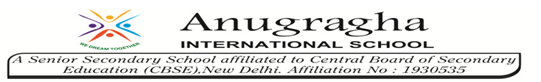 